14 AVRIL 2019 : ANNECY Le 14 avril 2019 à 11h30Monument aux Espagnols morts pour la liberté – Annecy La date de cette cérémonie coïncide avec la date anniversaire de la proclamation de la 2e République Espagnole, le 14 avril 1931.À cette occasion, un hommage est rendu à tous les Républicains espagnols morts pour la libération de la France, qu’ils servirent dans la Résistance ou dans l’Armée de la France Libre.Le 14 avril, date proche des commémorations des combats des Glières, est aussi l’occasion de saluer le combat des Républicains espagnols sur le plateau, notamment  au sein de la section « EBRO » et du « Renfort EBRO », composés essentiellement d’hommes pour qui la guerre avait commencé, dans leur pays natal, en 1936. L’existence de ce monument est due à la volonté des maires d’Annecy depuis la Libération. Dès 1946, le premier maire élu après la Libération, Albert Lyard, affiche sa volonté d’ériger un monument en hommage aux Espagnols morts pour la Liberté. Il acquiert alors le terrain. Le 19 août 1952, 8e anniversaire de la libération d’Annecy, c’est Georges Volland, nouveau maire, qui inaugure le monument. 2019 sera l’occasion de commémorer le 75e anniversaire de la libération d’Annecy et le 80e anniversaire de la « Retirada ».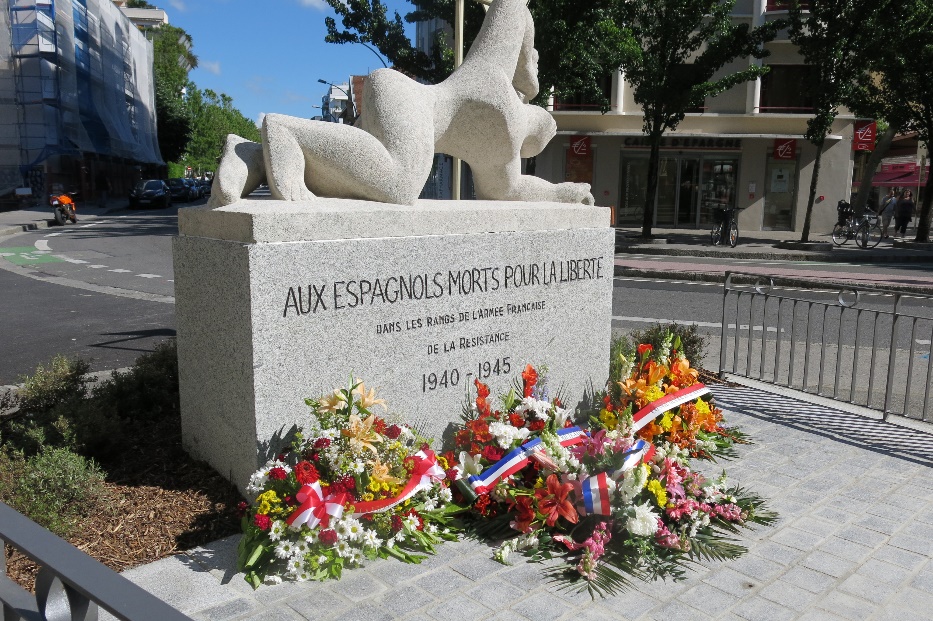 